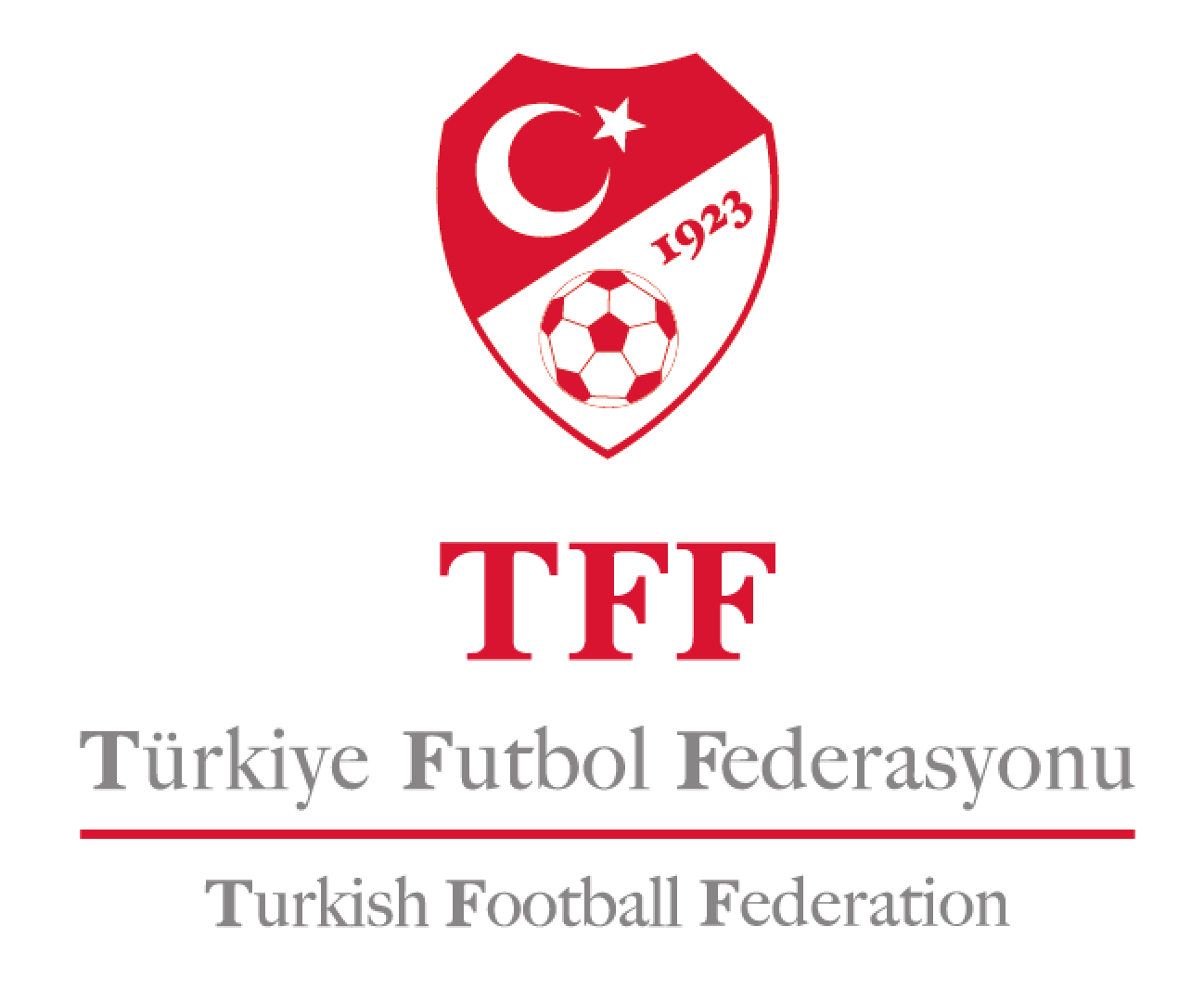 16.01.2019Ünitesi			: Satın Alma MüdürlüğüSayı			: 2019 / 968Konu			: TFF Beylerbeyi Tesisleri Binası Doğal Taş Temini ve Uygulama İşiSon Başvuru Tarihi	: 23 Ocak 2019 Çarşamba Saat 14:00	Türkiye Futbol Federasyonu’nun İstanbul İli, Üsküdar İlçesi, Beylerbeyi Mahallesi, 700 ada 1 parsel’de inşaa ettirmekte olduğu TFF Beylerbeyi Tesisleri İnşaatı işinde kullanılacak olan doğal taş ve kaplamaları temini ve uygulama işi için ihale düzenlenecektir.İstekliler, tekliflerini kapalı zarf usulü Hasan Doğan Milli Takımlar Kamp ve Eğitim Tesisleri Çayağzı Köyü Riva Beykoz/İstanbul adresinde mukim Türkiye Futbol Federasyonu Satın Alma Müdürlüğüne 23 Ocak 2019 Çarşamba günü Saat 14:00’e kadar teslim edebilirler. Yayınlanan ihale dokümanları bilgi amaçlı olup firmalar ihale dokümanlarının tamamını idari şartnamedeki belirlenen hususlar çerçevesinde 21 Ocak 2019 saat 17:00'a kadar temin ederek katılım sağlayabilirler.Detaylı bilgi tahayildiran@tff.org mail adresinden veya 0216 554 51 00 no’lu telefondan alınabilir.İHALE DOKÜMANLARIİdari ŞartnameTeknik ŞartnameDoğal Taş Temini Sözleşme TaslağıYer Görme BelgesiDoküman Teslim Alma BelgesiTeklif MektubuGeçici Teminat Mektubu ÖrneğiKesin Teminat Mektubu ÖrneğiMermer Metraj Tablosu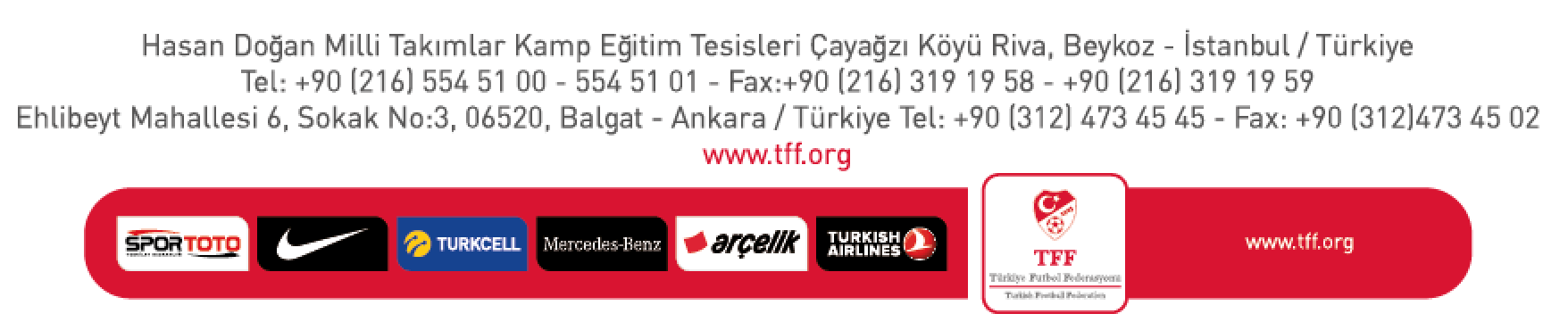 